Муниципальное бюджетное общеобразовательное учреждение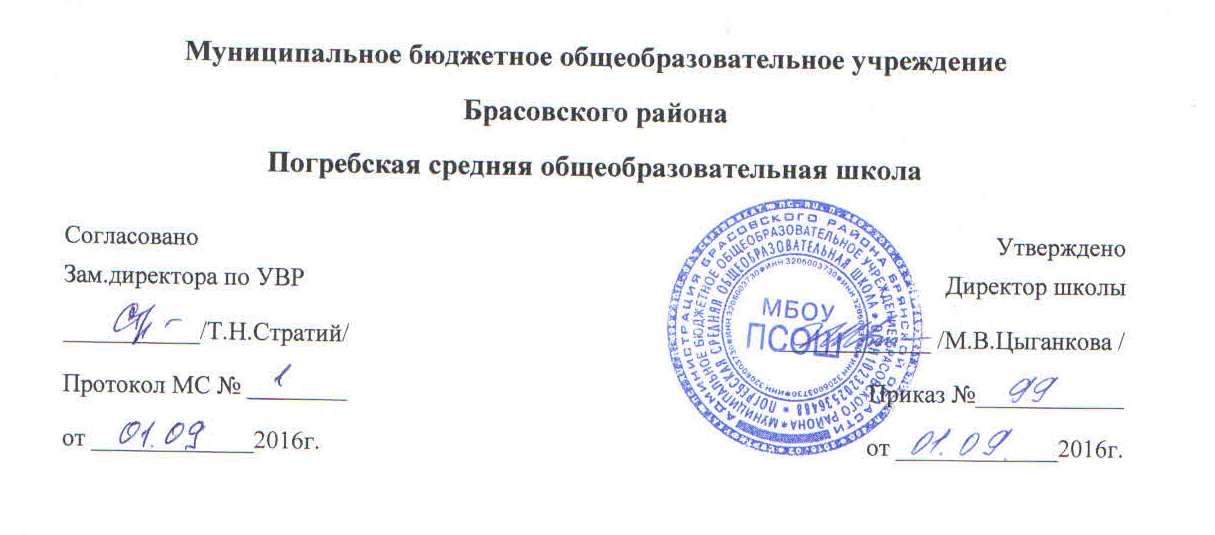 Брасовского районаПогребская средняя общеобразовательная школа Согласовано						        		 УтверждаюЗаместитель  директора по УВР	                                                     		 Директор школы___________/Т.Н. Стратий/			__________/М.В. Цыганкова/Протокол МС №_________				          		Приказ №_________От _______________2016г.				                       		От ___________ 2016г.Учебник: Искусство. 8—9 классы: учеб. для общеобразоват. учреждений / Г. П. Сергеева, И. Э. Кашекова, Е. Д. Критская. — М.:Просвещение, 2009.Программа: «Искусство 8-9 классы», авторы программы Г. П. Сергеева, И. Э. Кашекова, Е. Д. Критская. Сборник: «Программы для общеобразовательных учреждений: Москва,  Просвещение,  2009год.Учитель: Влазнева Вера Александровна2016 – 2017 уч. годПояснительная запискаРабочая программа по предмету «Искусство»  для  8 класса  составлена на основании следующих нормативных документов:Федеральный  закон «Об образовании в Российской Федерации» от 29 декабря 2012 года № 273-ФЗ (с изменениями);СанПиН 2.4.2.2821-10 «Санитарно-эпидемиологические требования к условиям и организации обучения в общеобразовательных учреждениях» (постановление Главного государственного санитарного врача РФ от 29.12.2010 г. № 189, зарегистрировано в Минюсте России 03.03.2011 г, регистрационный номер 19993);Учебный  план  МБОУ Брасовского района Погребская средняя общеобразовательная школа на 2016-2017 учебный годПрограммы для общеобразовательных учреждений: «Музыка  1-7 классы.  Искусство 8-9 классы» Москва,  Просвещение,  2009 г.Авторская программа (автор:  Г. П. Сергеева, И. Э. Кашекова, Е. Д. Критская Москва,  Просвещение,  2009 г.Данная программа по искусству для 8 класса рассчитана на 35 часов из расчета 1 час в неделю.Цели предмета искусство—развитие эмоционально-эстетического восприятия действительности, художественно-творческих способностей учащихся, образного и ассоциативного мышления, фантазии, зрительно-образной памяти, вкуса, художественных потребностей;—воспитание культуры восприятия произведений изобразительного, декоративно-прикладного искусства, архитектуры и дизайна, литературы, музыки, кино, театра; освоение образного языка этих искусств на основе творческого опыта школьников;—формирование устойчивого интереса к искусству, способности воспринимать его исторические и национальные особенности;—приобретение знаний об искусстве как способе эмоционально-практического освоения окружающего мира и его преобразования; о выразительных средствах и социальных функциях музыки, литературы, живописи, графики, декоративно-прикладного искусства, скульптуры, дизайна, архитектуры, кино, театра;—овладение умениями и навыками разнообразной художественной деятельности; предоставление возможности для творческого самовыражения и самоутверждения, а также психологической разгрузки и релаксации средствами искусства.Цель программы — развитие опыта эмоционально-ценностного отношения к искусству как социокультурной форме освоения мира, воздействующей на человека и общество.Задачи предмета искусствоактуализация имеющегося у учащихся опыта общения с искусством;культурная адаптация школьников в современном информационном пространстве,  наполненном разнообразными явлениями массовой культуры;формирование целостного представления о роли искусства в культурно-историческом процессе развития человечества;углубление художественно-познавательных интересов и
развитие интеллектуальных и творческих способностей подростков;воспитание художественного вкуса;приобретение   культурно-познавательной,   коммуникативной и социально-эстетической компетентности;формирование умений и навыков художественного самообразования.Общая характеристика учебного предметаСпецифика программы.Основной формой организации учебно-воспитательного процесса является урок. В содержании урока должны находить свое конкретное воплощение «и человеческая жизнь, и правила нравственности, и философские системы, словом, все науки» (Л. В. Горюнова). Прочувствованы, познаны, личностно присвоены школьником они могут быть только через художественный образ. Поэтому для каждого урока необходимо выделять художественно-педагогическую идею, которая определяет целевые установки урока, содержание, конкретные задачи обучения, технологии, адекватные природе самого искусства, а также драматургию урока, его форму-композицию в целом.Наряду с уроком в учебном процессе рекомендуется активно использовать внеурочные формы работы: экскурсии в художественные и краеведческие музеи, архитектурные заповедники, культурные центры, на выставки, в театры, кино и концертные залы.На уроках искусства рекомендуется использовать современные педагогические технологии: уровневую дифференциацию, коллективные способы обучения, театральную деятельность, развивающие и проектные технологии и др. Осуществление различных типов проектов: исследовательских, творческих, практико-ориентированных, ролевых, информационных и т. п. — становится неотъемлемой частью системы воспитательной работы с учащимися.Особое значение в организации урочных и внеурочных форм работы с учащимися должны приобрести информационные и компьютерные технологии, аудио- и видеоматериалы.При изучении отдельных тем программы большое значение имеет установление межпредметных связей с уроками литературы, истории, биологии, математики, физики, технологии, информатики.Знания учащихся об основных видах и жанрах музыки, пространственных (пластических), экранных искусств, об их роли в культурном становлении человечества и значении для жизни отдельного человека помогут ориентироваться в основных явлениях отечественного и зарубежного искусства, узнавать наиболее значимые произведения; эстетически оценивать явления окружающего мира, произведения искусства и высказывать суждения о них; анализировать содержание, образный язык произведений разных видов и жанров искусства; применять художественно-выразительные средства разных искусств в своем творчестве.Примерный художественный материал, рекомендованный программой, предполагает его вариативное использование в учебно-воспитательном процессе, дает возможность актуализировать знания, умения и навыки, способы творческой деятельности, приобретенные учащимися на предыдущих этапах обучения по предметам художественно-эстетического цикла.При отборе художественного материала авторы программы опирались на такие критерии, как его художественная ценность, воспитательная значимость, педагогическая целесообразность, востребованность современными школьниками, множественность его интерпретаций учителем и учащимися.В структурировании художественного материала программы нашел свое отражение принцип концентричности, т. е. неоднократное обращение к наиболее значимым явлениям культуры и произведениям различных видов и жанров искусства по предметам «Литература», «Музыка», «Изобразительное искусство». Реализация этого принципа позволяет формировать устойчивые связи с предшествующим художественно-эстетическим опытом школьников.Содержание программы вводит учащихся в современное социокультурное пространство, помогает освоить его, понять природу многоликих явлений массовой культуры и дать им оценку. Интерес и обращение школьников к искусству и художественной деятельности мотивируется установкой на личностный поиск и открытие для себя ценностей искусства.Программа основана на постижении идеи полифункциональности искусства, его значимости в жизни человека и общества, поэтому стержень ее содержания — выявление функций искусства: познавательно-эвристической, коммуникативно-семиотической, эстетической, ценностно-ориентирующей, социально-организующей, практической, воспитательной, зрелищной, внушающей, гедонистической и др. Раскрытие этих функций осуществляется в исследовательской и художественно-творческой деятельности при обращении к явлениям культуры на материале основных видов искусства с учетом того, что одно и то же содержание может быть выражено разными средствами.На конкретных художественных произведениях (музыкальных, изобразительного искусства, литературы, театра, кино) в программе раскрывается роль искусства в жизни общества и отдельного человека, общность выразительных средств и специфика каждого из них.Художественно-творческая деятельность на уровне компетентного читателя, зрителя, слушателя, адекватно воспринимающего и оценивающего разнообразные художественные/ антихудожественные явления современной жизни, вызывает стремление воплотить собственные замыслы в художественной форме (изобразительной, литературной, музыкальной, театральной и др.).Творческие задания (CD-ROM) нацелены на восприятие различных произведений искусства, их анализ, индивидуальную интерпретацию и оценку, обобщение и систематизацию знаний в области искусства, усвоение основных понятий и категорий курса «Искусство». Поиск творческих решений проблемных задач связан с выполнением заданий на сопоставление явлений культуры и искусства, выработку исследовательских умений и навыков.Критерии оценки художественно-творческой деятельности учащихся 8—9 классов:эмоциональность   восприятия   разнообразных   явлений культуры и искусства, стремление к их познанию, интерес к содержанию уроков и внеурочных форм работы;осознанность отношения к изучаемым явлениям, фактам культуры и искусства (усвоение основных закономерностей, категорий и понятий искусства, его стилей, видов, жанров, особенностей языка, интеграции художественно-эстетических представлений);воспроизведение полученных знаний в активной деятельности, сформированность практических умений и навыков, способов художественной деятельности;личностно-оценочные суждения о   роли и месте культуры и искусства в жизни, об их нравственных ценностях и идеалах,   современности   звучания   шедевров   прошлого
(усвоение опыта поколений) в наши дни;перенос знаний, умений и навыков, полученных в процессе эстетического воспитания и художественного образования,   в   изучение  других  школьных  предметов;   их представленность в межличностном общении и создании эстетической среды школьной жизни, досуга и др.Содержание учебного курса Раздел 1. Искусство в жизни современного человека (2 ч)Искусство вокруг нас, его роль в жизни современного человека. Искусство как хранитель культуры, духовного опыта человечества. Обращение к искусству прошлого с целью выявления его полифункциональности и ценности для людей, живших во все времена. Основные стили в искусстве прошлого и настоящего (Запад — Россия — Восток). Стилистические особенности выразительных средств разных видов искусства. Роль искусства в формировании творческого мышления человека (художественного и научного).Примерный художественный материалИзучение произведений художественной культуры (архитектуры, живописи, скульптуры, музыки, литературы и др.) и предметов материальной культуры (одежды, посуды, мебели, музыкальных инструментов и др.) в контексте разных стилей по выбору учителя на знакомом материале.Художественно-творческая деятельность учащихсяОбобщение и систематизация представлений о многообразии материальной и художественной культуры на примере произведений различных видов искусства.Раздел 2.  Искусство открывает новые грани мира (7 ч)Искусство как образная модель окружающего мира, обогащающая жизненный опыт человека, его знания и представления о мире. Знание научное и знание художественное. Искусство как опыт передачи отношения к миру в образной форме, познания мира и самого себя. Открытие предметов и явлений окружающей жизни с помощью искусства.Общечеловеческие ценности и формы их передачи в искусстве. Стремление к отражению и осмыслению средствами искусства реальной жизни. Художественная оценка явлений, происходящих в обществе и жизни человека. Непосредственность получения знаний от художественного произведения о народе, о жизни, о себе, о другом человеке. Особенности познания мира в современном искусстве.Примерный художественный материалЗнакомство с мировоззрением народа, его обычаями, обрядами, бытом, религиозными традициями на примерах первобытных изображений наскальной живописи и мелкой пластики, произведений народного декоративно-прикладного искусства, музыкального фольклора, храмового синтеза искусств, классических и современных образцов профессионального художественного творчества в литературе, музыке, изобразительном искусстве, театре, кино.Образы природы, человека, окружающей жизни в произведениях русских и зарубежных мастеров.Изобразительное искусство. Декоративно-прикладное искусство. Иллюстрации к сказкам (И. Билибин, Т. Маврина). Виды храмов: античный, православный, католический, мусульманский. Образы природы (А. Саврасов, И.Левитан, К. Моне и др.). Изображение человека в скульптуре Древнего Египта, Древнего Рима, в искусстве эпохи Возрождения, в современной живописи и графике (К. Петров-Водкин, Г. Климт, X. Бидструп и др.). Автопортреты А. Дюрера, X. Рембрандта, В. Ван Гога. Изображения Богоматери с младенцем в русской и западноевропейской живописи. Изображения детей в русском искусстве (И. Вишняков, В. Серов и др.). Изображение быта в картинах художников разных эпох (Вермеер, А. Остаде, Ж.-Б. Шарден, передвижники, И. Машков, К. Петров-Водкин, Ю. Пименов и др.). Видение мира в произведениях таких художественных направлений, как фовизм, кубизма (натюрморты и жанровые картины А. Матисса и П. Пикассо).Музыка. Музыкальный фольклор. Духовные песнопения. Хоровая и органная музыка. (М. Березовский, С. Рахманинов, Г. Свиридов, И.-С. Бах, В.-А.Моцарт, Э.-Л. Уэббер и др.). Портрет в музыке (М. Мусоргский, А. Бородин, П. Чайковский, С. Прокофьев, И. Стравинский, Н. Римский-Корсаков, Р. Шуман и др.). Образы природы и быта (А. Вивальди, К. Дебюсси, П. Чайковский, Н. Римский-Корсаков, Г. Свиридов и др.).Литература. Устное народное творчество (поэтический фольклор). Русские народные сказки, предания, былины. Жития святых. Лирическая поэзия.Экранные искусства, театр. Кинофильмы А. Тарковского, С. Урусевского и др.Художественно-творческая деятельность учащихсяСамостоятельное освоение какого-либо явления и создание художественной реальности в любом виде творческой деятельности.Создание средствами любого искусства модели построения мира, существовавшей в какую-либо эпоху (по выбору).Раздел 3.  Искусство как универсальный способ общения (7 ч)Искусство как проводник духовной энергии. Процесс художественной коммуникации и его роль в сближении народов, стран, эпох. Создание, восприятие и интерпретация художественных образов различных искусств как процесс коммуникации. Способы художественной коммуникации. Знаково-символический характер искусства. Разница между знаком и символом. Роль искусства в понимании смыслов информации, посылаемой средой человеку и человеком среде. Лаконичность и емкость художественной коммуникации. Диалог искусств. Обращение творца произведения искусства к современникам и потомкам. Информационная связь между произведением искусства и зрителем, читателем, слушателем. Освоение художественной информации об объективном мире и о субъективном восприятии этого мира художником, композитором, писателем, режиссером и др.Примерный художественный материалИзучение произведений отечественного и зарубежного искусства в сопоставлении разных жанров и стилей. Эмоционально-образный язык символов, метафор, аллегорий в росписи, мозаике, графике, живописи, скульптуре, архитектуре, музыке, литературе.Изобразительное искусство. Знаки и символы в натюрмортах (П. Клас, В. Хеда, П. Пикассо, Ж. Брак и др.), пейзажах, в жанровых картинах (В. Борисов-Мусатов, М. Врубель, М. Чюрленис и др.), рисунках (А. Матисс, В. Ван Гог, В. Серов и др.). Символика архитектуры (Успенский собор Московского Кремля, Церковь Вознесения в Коломенском, дворцы барокко и классицизма и др.). Символика в скульптуре (Ника Самофракийская, О. Роден, В. Мухина, К. Миллес и др.), живописи (В. Тропинин, О. Кипренский, П. Корин и др.). Передача информации современникам и последующим поколениям: росписи Древнего Египта, Древнего Рима, мозаики и миниатюры Средневековья, графика и живопись Древнего Китая, Древней Руси (А. Рублев), живопись и графика романтизма, реализма и символизма (Д. Веласкес, А. Иванов, В. Суриков, У. Хогарт, П. Федотов, Ф. Гойя, К. Малевич, Б. Неменский и др.), карикатура (Ж. Эффель, X. Бидструп, Кукрыниксы).Музыка. Передача информации современникам и последующим поколениям, интонационные символы лирики, героики, эпоса, драмы (М. Глинка, М. Мусоргский, А. Даргомыжский, Д. Шостакович, А. Хачатурян, К. В. Глюк, В. А. Моцарт, Л. Бетховен, А. Скрябин, Г. Свиридов, А. Шнитке, Ч. Айвз и др.). Музыка к кинофильмам (С. Прокофьев, Р. Щедрин, Э. Артемьев, А. Петров, М. Таривердиев, Н. Рота и др.).Литература. Образы и символы в русской поэзии и прозе (Н. Гоголь, А. Блок, Б. Пастернак и др.).Экранные искусства. Театр. Образная символика кинофильмов С. Эйзенштейна, Н. Михалкова, Э. Рязанова и др. Экранизации опер, балетов, мюзиклов (по выбору учителя).Художественно-творческая деятельность учащихсяСоздание или воспроизведение в образной форме сообщения друзьям, согражданам, современникам, потомкам с помощью выразительных средств разных искусств (живописи, графики, музыки, литературы, театра, анимации и др.) или с помощью информационных технологий.Передача представителям внеземной цивилизации информации о современном человеке в образно-символической форме.Выбор из золотого фонда мирового искусства произведения, наиболее полно отражающего сущность человека. Обоснование своего выбора.Раздел 4.   Красота в искусстве и жизни (11ч)Что такое красота. Способность искусства дарить людям чувство эстетического переживания. Символы красоты. Различие реакций (эмоций, чувств, поступков) человека на социальные и природные явления в жизни и в искусстве. Творческий характер эстетического отношения к окружающему миру. Соединение в художественном произведении двух реальностей — действительно существующей и порожденной фантазией художника. Красота в понимании разных народов, социальных групп в различные эпохи. Взаимопроникновение классических и бытовых форм и сюжетов искусства. Поэтизация обыденности. Красота и польза.Примерный художественный материалЗнакомство с отечественным и зарубежным искусством в сопоставлении произведений разных жанров и стилей; с эталонами красоты в живописи, скульптуре, архитектуре, музыке и других искусствах.Изобразительное искусство. Символы красоты: скульптурный портрет Нефертити, скульптура Афродиты Милосской, икона Богоматери Владимирской, «Мона Лиза» Леонардо да Винчи; скульптурные и живописные композиции («Весна» О. Родена, «Весна» С. Боттичелли и др.). Понимание красоты в различных художественных стилях и направлениях (Ж.-Л. Давид, У. Тернер, К.-Д. Фридрих, Ф. Васильев, И. Левитан, А. Куинджи, В. Поленов и др.). Различное понимание красоты (женские образы в произведениях Ф. Рокотова, Б. Кустодиева, художников-символистов).Музыка. Красота и правда в произведениях различных жанров и стилей (Д. Каччини, И. С. Бах, Ф. Шуберт, Ф. Шопен,   И. Штраус,   Э. Григ,   Ж. Бизе,   М. Равель,   М. Глинка, П. Чайковский, С. Рахманинов, Г. Свиридов, В. Кикта, В. Гаврил ин и др.). Мастерство исполнительских интерпретаций классической и современной музыки.Литература. Поэзия и проза У. Шекспира, Р. Бёрнса, А. Пушкина, символистов, Н. Гоголя, И. Тургенева, И. Бунина, Н. Заболоцкого.Экранные искусства, театр. Кинофильмы Г. Александрова, Г. Козинцева, А. Тарковского, С. Бондарчука, Ю. Норштейна, М. Формана. Экранизация опер и балетов (по выбору учителя).Художественно-творческая деятельность учащихсяПередача красоты современного человека средствами любого вида искусства (портрет в литературе (прозе, стихах), рисунке, живописи, скульптуре, фотографии (реалистическое и абстрактное изображение, коллаж)).Передача красоты различных состояний природы (в рисунке, живописи, фотографии, музыкальном или поэтическом произведении).Показ красоты человеческих отношений средствами любого вида искусства.Раздел 5.   «Прекрасное пробуждает доброе» (8 ч)Преобразующая сила искусства. Воспитание искусством — это «тихая работа» (Ф. Шиллер). Ценностно-ориентирующая, нравственная, воспитательная функция искусства. Искусство как модель для подражания. Образы созданной реальности — поэтизация, идеализация, героизация и др. Синтез искусств в создании художественного образа спектакля. Соотнесение чувств, мыслей, оценок читателя, зрителя, слушателя с ценностными ориентирами автора художественного произведения. Идеал человека в искусстве. Воспитание души. Исследовательский проект.Примерный художественный материалПостижение художественных образов разных видов искусства, воплощающих черты человека, его стремление к идеалу, поиск истины, добра и красоты.Изобразительное искусство. Героический пафос в монументальной скульптуре Древней Греции, произведениях Микб-ланджело, О. Родена, памятниках Саласпилса (Латвия) и др., в живописи П. Корина и др. Поэтизация образа матери (Рафаэль, А. Венецианов, К. Петров-Водкин, А. Дейнека и др.). Красота творческого порыва (живопись В. Тропинина, О. Кипренского, скульптуры С. Коненкова, рисунки А. Пушкина, фотографии музыкантов-исполнителей, художников, артистов и др.). Красота природы родной земли (И. Левитан, М. Нестеров и др.). Поэтика и народная мораль в сказочных образах (по выбору учителя).Музыка. Героические образы в произведениях Л. Бетховена, Ф. Шопена, А. Скрябина, Д. Шостаковича. Лирические образы в вокальной и инструментальной музыке (К. В. Глюк, Л. Бетховен, П. Чайковский, В. Калинников, С. Рахманинов, Г. Свиридов и др.). Сюжеты и образы народных сказок и преданий в музыке (Н. Римский-Корсаков). Мир современника в песенном творчестве (И. Дунаевский, А. Пахмутова, Д. Тухманов, Б. Окуджава, А. Розенбаум, Ю. Ким и др.).Литература. Народные сказки, мифы, легенды. Образы природы, родины в русской прозе и поэзии (А. Пушкин, М. Пришвин, К. Паустовский, А. Григ — по выбору учителя).Экранные искусства, театр. «Золушка» — сказка Ш. Перро, пьеса Е. Шварца, фильм Н. Кошеверова, М. Шапиро, балет С. Прокофьева. Кинофильмы «Доживем до понедельника» С. Ростоцкого, «Розыгрыш» В. Меньшова, «Чучело» Р. Быкова и др. (по выбору учителя).Художественно-творческая деятельность учащихсяИсследовательский проект «Полна чудес могучая природа». Создание художественного замысла и воплощение эмоционально-образного содержания весенней сказки «Снегурочка» средствами разных видов искусства (живопись, музыка, литература, кино, театр).Календарно – тематическое планирование Требования к уровню подготовки учащихся.Материально – техническое, учебно - методическое  и информационное  обеспечениеПрограмма «Музыка 1-7 классы. Искусство 8-9 классы», М., Просвещение, 2009г.Учебник «Искусство 8-9 класс» М., Просвещение, ., (электронная версия)Методическое пособие для учителя «Музыка 5-6 – 7 классы», М., Просвещение, 2005г.«Хрестоматия музыкального материала» Сергеева Г П. Музыка 5—9 классы / Г П. Сергеева, Е. Д. Критская. — М., 2006,Изобразительное искусство и художественный труд: 1—9 классы / Под рук. Б. М. Неменского. — М., 2005.                   MULTIMEDIA – поддержка предмета1.Единая коллекция - http://collection.cross-edu.ru/catalog/rubr/f544b3b7-f1f4-5b76-f453-552f31d9b1642.Российский общеобразовательный портал - http://music.edu.ru/3.Детские электронные книги и презентации - http://viki.rdf.ru/Список научно-методической литературы.«Музыка. Изо. МХК. Содержание образования» (сборник нормативно – правовых документов и методических материалов). М.,ИЦ «Вентана – Граф»,2008г.«Сборник нормативных документов. Искусство», М., Дрофа, 2005г.«Музыкальное образование в школе», под ред., Л.В.Школяр, М., Академия, 2001г.Алиев Ю.Б. «Настольная книга школьного учителя-музыканта», М., Владос, 2002г.«Музыка в 4-7 классах,/ методическое пособие/ под ред.Э.Б.Абдуллина, М.,Просвещение,1988г.Осеннева М.Е., Безбородова Л.А. «Методика музыкального воспитания младших школьников», М.,Академия, 2001г.Челышева Т.С. «Спутник учителя музыки», М., Просвещение, 1993г.Рекомендуемая литератураАксенов Ю. Г. Цвет и линия. / Ю. Г. Аксенов, М. М. Левидова. — М., 1986.Борее Ю. Б. Эстетика / Ю. Б. Борев. — М., 2005.Кашекова И. Э. от античности до модерна / И. Э. Кашекова. — М., 2000.Киященко Н. И. Эстетика — философская наука / Н. И. Киященко. — М, СПб.; Киев, 2005.Лотман Ю. М. Об искусстве / Ю. М. Лотман. — СПб., 1998.Мириманов В. Б. Искусство и миф: центральный образ картины мира / В. Б. Мириманов. — М., 1997.Назайкинский Е. В. Стиль и жанры в музыке / Е. В. Назайкинский. — М., 2003.№ п/пНаименование разделов и темКол – во часовМатериально-техническое обеспечение урокаЭлементы содержанияТребования к уровню подготовки учащихсяДата проведенияДата проведения№ п/пНаименование разделов и темКол – во часовМатериально-техническое обеспечение урокаЭлементы содержанияТребования к уровню подготовки учащихсяпланфактИскусство в жизни современного человека 2Знакомство с произведениями разных видов искусства, их оценка с позиции позитивных и/или негативных влияний на чувства и сознание человека.Отражение и прославление величия в триумфальных сооружениях.Использование музыки в государствах с тоталитарным режимом: от высокой музыкальной классики до массовых жанров.Поднятие духа народа в искусстве Великой Отечественной Войны (живопись, плакаты, песни).Значение песен военных лет и песен на военную тематику.Музыка к кинофильмам.Внушающая сила рекламы и настенной живописи.Ритуально-внушающая роль наскальной живописи, языческих идолов, амулетов.Языческая культура дохристианской эпохи, способы и формы бытования, ее функции (ритуальные действа, народные обряды, посвященные основным вехам жизни человека).Многообразие направлений в современной эстрадной отечественной и зарубежной музыке.Протест против идеологии социального строя в авторской песне, рок-музыке.Компенсаторная функция джаза.Основные библейские сюжеты и их трактовка в произведениях поэтов и писателей 19-21вв.Стихи поэтов-фронтовиков, поэтов-песенников.Кинофильмы 40-50-х годов 20 века. Экранизация опер, балетов, мюзиклов ( по выбору учителя).Композиция. Форма. Ритм. Фактура.Законы музыкальной композиции и их претворение в произведениях разных жанров вокально-хоровой, инструментально-симфонической, сценической музыки различных стилей и направлений.Сопоставлять художественные образы, символизирующие власть. Выявлять сходство и различия этих образов. Называть общие черты.Высказывать свое отношение к различным художественным образам.Приводить примеры исторических эпох с авторитарным и демократическим правлением. Подбирать произведения искусства, отражающие идеи этих государств.Пользоваться справочной литературой.Участвовать в подготовке доклада или компьютерной презентации на тему, связанную с внушением народу определенных чувств и мыслей средствами искусства.Анализировать художественные произведения одного вида искусства в разные эпохи или представлять целостный образ одной эпохи по произведениям различных видов искусств.Передавать графически композиционное построение картины.Выявлять особенности построения (формы) музыки.1Искусство вокруг нас.1Учебник, проектор, экран, ноутбукЗнакомство с произведениями разных видов искусства, их оценка с позиции позитивных и/или негативных влияний на чувства и сознание человека.Отражение и прославление величия в триумфальных сооружениях.Использование музыки в государствах с тоталитарным режимом: от высокой музыкальной классики до массовых жанров.Поднятие духа народа в искусстве Великой Отечественной Войны (живопись, плакаты, песни).Значение песен военных лет и песен на военную тематику.Музыка к кинофильмам.Внушающая сила рекламы и настенной живописи.Ритуально-внушающая роль наскальной живописи, языческих идолов, амулетов.Языческая культура дохристианской эпохи, способы и формы бытования, ее функции (ритуальные действа, народные обряды, посвященные основным вехам жизни человека).Многообразие направлений в современной эстрадной отечественной и зарубежной музыке.Протест против идеологии социального строя в авторской песне, рок-музыке.Компенсаторная функция джаза.Основные библейские сюжеты и их трактовка в произведениях поэтов и писателей 19-21вв.Стихи поэтов-фронтовиков, поэтов-песенников.Кинофильмы 40-50-х годов 20 века. Экранизация опер, балетов, мюзиклов ( по выбору учителя).Композиция. Форма. Ритм. Фактура.Законы музыкальной композиции и их претворение в произведениях разных жанров вокально-хоровой, инструментально-симфонической, сценической музыки различных стилей и направлений.Сопоставлять художественные образы, символизирующие власть. Выявлять сходство и различия этих образов. Называть общие черты.Высказывать свое отношение к различным художественным образам.Приводить примеры исторических эпох с авторитарным и демократическим правлением. Подбирать произведения искусства, отражающие идеи этих государств.Пользоваться справочной литературой.Участвовать в подготовке доклада или компьютерной презентации на тему, связанную с внушением народу определенных чувств и мыслей средствами искусства.Анализировать художественные произведения одного вида искусства в разные эпохи или представлять целостный образ одной эпохи по произведениям различных видов искусств.Передавать графически композиционное построение картины.Выявлять особенности построения (формы) музыки.2Художественный образ – стиль – язык. 1Учебник, проектор, экран, ноутбукЗнакомство с произведениями разных видов искусства, их оценка с позиции позитивных и/или негативных влияний на чувства и сознание человека.Отражение и прославление величия в триумфальных сооружениях.Использование музыки в государствах с тоталитарным режимом: от высокой музыкальной классики до массовых жанров.Поднятие духа народа в искусстве Великой Отечественной Войны (живопись, плакаты, песни).Значение песен военных лет и песен на военную тематику.Музыка к кинофильмам.Внушающая сила рекламы и настенной живописи.Ритуально-внушающая роль наскальной живописи, языческих идолов, амулетов.Языческая культура дохристианской эпохи, способы и формы бытования, ее функции (ритуальные действа, народные обряды, посвященные основным вехам жизни человека).Многообразие направлений в современной эстрадной отечественной и зарубежной музыке.Протест против идеологии социального строя в авторской песне, рок-музыке.Компенсаторная функция джаза.Основные библейские сюжеты и их трактовка в произведениях поэтов и писателей 19-21вв.Стихи поэтов-фронтовиков, поэтов-песенников.Кинофильмы 40-50-х годов 20 века. Экранизация опер, балетов, мюзиклов ( по выбору учителя).Композиция. Форма. Ритм. Фактура.Законы музыкальной композиции и их претворение в произведениях разных жанров вокально-хоровой, инструментально-симфонической, сценической музыки различных стилей и направлений.Сопоставлять художественные образы, символизирующие власть. Выявлять сходство и различия этих образов. Называть общие черты.Высказывать свое отношение к различным художественным образам.Приводить примеры исторических эпох с авторитарным и демократическим правлением. Подбирать произведения искусства, отражающие идеи этих государств.Пользоваться справочной литературой.Участвовать в подготовке доклада или компьютерной презентации на тему, связанную с внушением народу определенных чувств и мыслей средствами искусства.Анализировать художественные произведения одного вида искусства в разные эпохи или представлять целостный образ одной эпохи по произведениям различных видов искусств.Передавать графически композиционное построение картины.Выявлять особенности построения (формы) музыки.Искусство открывает новые грани мира7Знакомство с произведениями разных видов искусства, их оценка с позиции позитивных и/или негативных влияний на чувства и сознание человека.Отражение и прославление величия в триумфальных сооружениях.Использование музыки в государствах с тоталитарным режимом: от высокой музыкальной классики до массовых жанров.Поднятие духа народа в искусстве Великой Отечественной Войны (живопись, плакаты, песни).Значение песен военных лет и песен на военную тематику.Музыка к кинофильмам.Внушающая сила рекламы и настенной живописи.Ритуально-внушающая роль наскальной живописи, языческих идолов, амулетов.Языческая культура дохристианской эпохи, способы и формы бытования, ее функции (ритуальные действа, народные обряды, посвященные основным вехам жизни человека).Многообразие направлений в современной эстрадной отечественной и зарубежной музыке.Протест против идеологии социального строя в авторской песне, рок-музыке.Компенсаторная функция джаза.Основные библейские сюжеты и их трактовка в произведениях поэтов и писателей 19-21вв.Стихи поэтов-фронтовиков, поэтов-песенников.Кинофильмы 40-50-х годов 20 века. Экранизация опер, балетов, мюзиклов ( по выбору учителя).Композиция. Форма. Ритм. Фактура.Законы музыкальной композиции и их претворение в произведениях разных жанров вокально-хоровой, инструментально-симфонической, сценической музыки различных стилей и направлений.Сопоставлять художественные образы, символизирующие власть. Выявлять сходство и различия этих образов. Называть общие черты.Высказывать свое отношение к различным художественным образам.Приводить примеры исторических эпох с авторитарным и демократическим правлением. Подбирать произведения искусства, отражающие идеи этих государств.Пользоваться справочной литературой.Участвовать в подготовке доклада или компьютерной презентации на тему, связанную с внушением народу определенных чувств и мыслей средствами искусства.Анализировать художественные произведения одного вида искусства в разные эпохи или представлять целостный образ одной эпохи по произведениям различных видов искусств.Передавать графически композиционное построение картины.Выявлять особенности построения (формы) музыки.3Искусство рассказывает о красоте Земли1Учебник, проектор, экран, ноутбукЗнакомство с произведениями разных видов искусства, их оценка с позиции позитивных и/или негативных влияний на чувства и сознание человека.Отражение и прославление величия в триумфальных сооружениях.Использование музыки в государствах с тоталитарным режимом: от высокой музыкальной классики до массовых жанров.Поднятие духа народа в искусстве Великой Отечественной Войны (живопись, плакаты, песни).Значение песен военных лет и песен на военную тематику.Музыка к кинофильмам.Внушающая сила рекламы и настенной живописи.Ритуально-внушающая роль наскальной живописи, языческих идолов, амулетов.Языческая культура дохристианской эпохи, способы и формы бытования, ее функции (ритуальные действа, народные обряды, посвященные основным вехам жизни человека).Многообразие направлений в современной эстрадной отечественной и зарубежной музыке.Протест против идеологии социального строя в авторской песне, рок-музыке.Компенсаторная функция джаза.Основные библейские сюжеты и их трактовка в произведениях поэтов и писателей 19-21вв.Стихи поэтов-фронтовиков, поэтов-песенников.Кинофильмы 40-50-х годов 20 века. Экранизация опер, балетов, мюзиклов ( по выбору учителя).Композиция. Форма. Ритм. Фактура.Законы музыкальной композиции и их претворение в произведениях разных жанров вокально-хоровой, инструментально-симфонической, сценической музыки различных стилей и направлений.Сопоставлять художественные образы, символизирующие власть. Выявлять сходство и различия этих образов. Называть общие черты.Высказывать свое отношение к различным художественным образам.Приводить примеры исторических эпох с авторитарным и демократическим правлением. Подбирать произведения искусства, отражающие идеи этих государств.Пользоваться справочной литературой.Участвовать в подготовке доклада или компьютерной презентации на тему, связанную с внушением народу определенных чувств и мыслей средствами искусства.Анализировать художественные произведения одного вида искусства в разные эпохи или представлять целостный образ одной эпохи по произведениям различных видов искусств.Передавать графически композиционное построение картины.Выявлять особенности построения (формы) музыки.4Пейзаж — поэтичная и музыкальная живопись1Учебник, проектор, экран, ноутбукЗнакомство с произведениями разных видов искусства, их оценка с позиции позитивных и/или негативных влияний на чувства и сознание человека.Отражение и прославление величия в триумфальных сооружениях.Использование музыки в государствах с тоталитарным режимом: от высокой музыкальной классики до массовых жанров.Поднятие духа народа в искусстве Великой Отечественной Войны (живопись, плакаты, песни).Значение песен военных лет и песен на военную тематику.Музыка к кинофильмам.Внушающая сила рекламы и настенной живописи.Ритуально-внушающая роль наскальной живописи, языческих идолов, амулетов.Языческая культура дохристианской эпохи, способы и формы бытования, ее функции (ритуальные действа, народные обряды, посвященные основным вехам жизни человека).Многообразие направлений в современной эстрадной отечественной и зарубежной музыке.Протест против идеологии социального строя в авторской песне, рок-музыке.Компенсаторная функция джаза.Основные библейские сюжеты и их трактовка в произведениях поэтов и писателей 19-21вв.Стихи поэтов-фронтовиков, поэтов-песенников.Кинофильмы 40-50-х годов 20 века. Экранизация опер, балетов, мюзиклов ( по выбору учителя).Композиция. Форма. Ритм. Фактура.Законы музыкальной композиции и их претворение в произведениях разных жанров вокально-хоровой, инструментально-симфонической, сценической музыки различных стилей и направлений.Сопоставлять художественные образы, символизирующие власть. Выявлять сходство и различия этих образов. Называть общие черты.Высказывать свое отношение к различным художественным образам.Приводить примеры исторических эпох с авторитарным и демократическим правлением. Подбирать произведения искусства, отражающие идеи этих государств.Пользоваться справочной литературой.Участвовать в подготовке доклада или компьютерной презентации на тему, связанную с внушением народу определенных чувств и мыслей средствами искусства.Анализировать художественные произведения одного вида искусства в разные эпохи или представлять целостный образ одной эпохи по произведениям различных видов искусств.Передавать графически композиционное построение картины.Выявлять особенности построения (формы) музыки.5Человек в зеркале искусства: жанр портрета1Учебник, проектор, экран, ноутбукЗнакомство с произведениями разных видов искусства, их оценка с позиции позитивных и/или негативных влияний на чувства и сознание человека.Отражение и прославление величия в триумфальных сооружениях.Использование музыки в государствах с тоталитарным режимом: от высокой музыкальной классики до массовых жанров.Поднятие духа народа в искусстве Великой Отечественной Войны (живопись, плакаты, песни).Значение песен военных лет и песен на военную тематику.Музыка к кинофильмам.Внушающая сила рекламы и настенной живописи.Ритуально-внушающая роль наскальной живописи, языческих идолов, амулетов.Языческая культура дохристианской эпохи, способы и формы бытования, ее функции (ритуальные действа, народные обряды, посвященные основным вехам жизни человека).Многообразие направлений в современной эстрадной отечественной и зарубежной музыке.Протест против идеологии социального строя в авторской песне, рок-музыке.Компенсаторная функция джаза.Основные библейские сюжеты и их трактовка в произведениях поэтов и писателей 19-21вв.Стихи поэтов-фронтовиков, поэтов-песенников.Кинофильмы 40-50-х годов 20 века. Экранизация опер, балетов, мюзиклов ( по выбору учителя).Композиция. Форма. Ритм. Фактура.Законы музыкальной композиции и их претворение в произведениях разных жанров вокально-хоровой, инструментально-симфонической, сценической музыки различных стилей и направлений.Сопоставлять художественные образы, символизирующие власть. Выявлять сходство и различия этих образов. Называть общие черты.Высказывать свое отношение к различным художественным образам.Приводить примеры исторических эпох с авторитарным и демократическим правлением. Подбирать произведения искусства, отражающие идеи этих государств.Пользоваться справочной литературой.Участвовать в подготовке доклада или компьютерной презентации на тему, связанную с внушением народу определенных чувств и мыслей средствами искусства.Анализировать художественные произведения одного вида искусства в разные эпохи или представлять целостный образ одной эпохи по произведениям различных видов искусств.Передавать графически композиционное построение картины.Выявлять особенности построения (формы) музыки.67Как начиналась галерея.Александр Невский.2Изучение нового материала, закреплениеЗнакомство с произведениями разных видов искусства, их оценка с позиции позитивных и/или негативных влияний на чувства и сознание человека.Отражение и прославление величия в триумфальных сооружениях.Использование музыки в государствах с тоталитарным режимом: от высокой музыкальной классики до массовых жанров.Поднятие духа народа в искусстве Великой Отечественной Войны (живопись, плакаты, песни).Значение песен военных лет и песен на военную тематику.Музыка к кинофильмам.Внушающая сила рекламы и настенной живописи.Ритуально-внушающая роль наскальной живописи, языческих идолов, амулетов.Языческая культура дохристианской эпохи, способы и формы бытования, ее функции (ритуальные действа, народные обряды, посвященные основным вехам жизни человека).Многообразие направлений в современной эстрадной отечественной и зарубежной музыке.Протест против идеологии социального строя в авторской песне, рок-музыке.Компенсаторная функция джаза.Основные библейские сюжеты и их трактовка в произведениях поэтов и писателей 19-21вв.Стихи поэтов-фронтовиков, поэтов-песенников.Кинофильмы 40-50-х годов 20 века. Экранизация опер, балетов, мюзиклов ( по выбору учителя).Композиция. Форма. Ритм. Фактура.Законы музыкальной композиции и их претворение в произведениях разных жанров вокально-хоровой, инструментально-симфонической, сценической музыки различных стилей и направлений.Сопоставлять художественные образы, символизирующие власть. Выявлять сходство и различия этих образов. Называть общие черты.Высказывать свое отношение к различным художественным образам.Приводить примеры исторических эпох с авторитарным и демократическим правлением. Подбирать произведения искусства, отражающие идеи этих государств.Пользоваться справочной литературой.Участвовать в подготовке доклада или компьютерной презентации на тему, связанную с внушением народу определенных чувств и мыслей средствами искусства.Анализировать художественные произведения одного вида искусства в разные эпохи или представлять целостный образ одной эпохи по произведениям различных видов искусств.Передавать графически композиционное построение картины.Выявлять особенности построения (формы) музыки.89Портрет композитора в литературе и кино2Изучение нового материалаЗнакомство с произведениями разных видов искусства, их оценка с позиции позитивных и/или негативных влияний на чувства и сознание человека.Отражение и прославление величия в триумфальных сооружениях.Использование музыки в государствах с тоталитарным режимом: от высокой музыкальной классики до массовых жанров.Поднятие духа народа в искусстве Великой Отечественной Войны (живопись, плакаты, песни).Значение песен военных лет и песен на военную тематику.Музыка к кинофильмам.Внушающая сила рекламы и настенной живописи.Ритуально-внушающая роль наскальной живописи, языческих идолов, амулетов.Языческая культура дохристианской эпохи, способы и формы бытования, ее функции (ритуальные действа, народные обряды, посвященные основным вехам жизни человека).Многообразие направлений в современной эстрадной отечественной и зарубежной музыке.Протест против идеологии социального строя в авторской песне, рок-музыке.Компенсаторная функция джаза.Основные библейские сюжеты и их трактовка в произведениях поэтов и писателей 19-21вв.Стихи поэтов-фронтовиков, поэтов-песенников.Кинофильмы 40-50-х годов 20 века. Экранизация опер, балетов, мюзиклов ( по выбору учителя).Композиция. Форма. Ритм. Фактура.Законы музыкальной композиции и их претворение в произведениях разных жанров вокально-хоровой, инструментально-симфонической, сценической музыки различных стилей и направлений.Сопоставлять художественные образы, символизирующие власть. Выявлять сходство и различия этих образов. Называть общие черты.Высказывать свое отношение к различным художественным образам.Приводить примеры исторических эпох с авторитарным и демократическим правлением. Подбирать произведения искусства, отражающие идеи этих государств.Пользоваться справочной литературой.Участвовать в подготовке доклада или компьютерной презентации на тему, связанную с внушением народу определенных чувств и мыслей средствами искусства.Анализировать художественные произведения одного вида искусства в разные эпохи или представлять целостный образ одной эпохи по произведениям различных видов искусств.Передавать графически композиционное построение картины.Выявлять особенности построения (формы) музыки.Искусство как универсальный способ общения7Знакомство с произведениями разных видов искусства, их оценка с позиции позитивных и/или негативных влияний на чувства и сознание человека.Отражение и прославление величия в триумфальных сооружениях.Использование музыки в государствах с тоталитарным режимом: от высокой музыкальной классики до массовых жанров.Поднятие духа народа в искусстве Великой Отечественной Войны (живопись, плакаты, песни).Значение песен военных лет и песен на военную тематику.Музыка к кинофильмам.Внушающая сила рекламы и настенной живописи.Ритуально-внушающая роль наскальной живописи, языческих идолов, амулетов.Языческая культура дохристианской эпохи, способы и формы бытования, ее функции (ритуальные действа, народные обряды, посвященные основным вехам жизни человека).Многообразие направлений в современной эстрадной отечественной и зарубежной музыке.Протест против идеологии социального строя в авторской песне, рок-музыке.Компенсаторная функция джаза.Основные библейские сюжеты и их трактовка в произведениях поэтов и писателей 19-21вв.Стихи поэтов-фронтовиков, поэтов-песенников.Кинофильмы 40-50-х годов 20 века. Экранизация опер, балетов, мюзиклов ( по выбору учителя).Композиция. Форма. Ритм. Фактура.Законы музыкальной композиции и их претворение в произведениях разных жанров вокально-хоровой, инструментально-симфонической, сценической музыки различных стилей и направлений.Сопоставлять художественные образы, символизирующие власть. Выявлять сходство и различия этих образов. Называть общие черты.Высказывать свое отношение к различным художественным образам.Приводить примеры исторических эпох с авторитарным и демократическим правлением. Подбирать произведения искусства, отражающие идеи этих государств.Пользоваться справочной литературой.Участвовать в подготовке доклада или компьютерной презентации на тему, связанную с внушением народу определенных чувств и мыслей средствами искусства.Анализировать художественные произведения одного вида искусства в разные эпохи или представлять целостный образ одной эпохи по произведениям различных видов искусств.Передавать графически композиционное построение картины.Выявлять особенности построения (формы) музыки.1011Мир в зеркале искусства.Роль искусства в сближениинародов.2Изучение нового материалаЗнакомство с произведениями разных видов искусства, их оценка с позиции позитивных и/или негативных влияний на чувства и сознание человека.Отражение и прославление величия в триумфальных сооружениях.Использование музыки в государствах с тоталитарным режимом: от высокой музыкальной классики до массовых жанров.Поднятие духа народа в искусстве Великой Отечественной Войны (живопись, плакаты, песни).Значение песен военных лет и песен на военную тематику.Музыка к кинофильмам.Внушающая сила рекламы и настенной живописи.Ритуально-внушающая роль наскальной живописи, языческих идолов, амулетов.Языческая культура дохристианской эпохи, способы и формы бытования, ее функции (ритуальные действа, народные обряды, посвященные основным вехам жизни человека).Многообразие направлений в современной эстрадной отечественной и зарубежной музыке.Протест против идеологии социального строя в авторской песне, рок-музыке.Компенсаторная функция джаза.Основные библейские сюжеты и их трактовка в произведениях поэтов и писателей 19-21вв.Стихи поэтов-фронтовиков, поэтов-песенников.Кинофильмы 40-50-х годов 20 века. Экранизация опер, балетов, мюзиклов ( по выбору учителя).Композиция. Форма. Ритм. Фактура.Законы музыкальной композиции и их претворение в произведениях разных жанров вокально-хоровой, инструментально-симфонической, сценической музыки различных стилей и направлений.Сопоставлять художественные образы, символизирующие власть. Выявлять сходство и различия этих образов. Называть общие черты.Высказывать свое отношение к различным художественным образам.Приводить примеры исторических эпох с авторитарным и демократическим правлением. Подбирать произведения искусства, отражающие идеи этих государств.Пользоваться справочной литературой.Участвовать в подготовке доклада или компьютерной презентации на тему, связанную с внушением народу определенных чувств и мыслей средствами искусства.Анализировать художественные произведения одного вида искусства в разные эпохи или представлять целостный образ одной эпохи по произведениям различных видов искусств.Передавать графически композиционное построение картины.Выявлять особенности построения (формы) музыки.1213Искусство художественно перевода – искусство общения.Как происходит передача сообщения в искусстве.2Изучение нового материала, закреплениеЗнакомство с произведениями разных видов искусства, их оценка с позиции позитивных и/или негативных влияний на чувства и сознание человека.Отражение и прославление величия в триумфальных сооружениях.Использование музыки в государствах с тоталитарным режимом: от высокой музыкальной классики до массовых жанров.Поднятие духа народа в искусстве Великой Отечественной Войны (живопись, плакаты, песни).Значение песен военных лет и песен на военную тематику.Музыка к кинофильмам.Внушающая сила рекламы и настенной живописи.Ритуально-внушающая роль наскальной живописи, языческих идолов, амулетов.Языческая культура дохристианской эпохи, способы и формы бытования, ее функции (ритуальные действа, народные обряды, посвященные основным вехам жизни человека).Многообразие направлений в современной эстрадной отечественной и зарубежной музыке.Протест против идеологии социального строя в авторской песне, рок-музыке.Компенсаторная функция джаза.Основные библейские сюжеты и их трактовка в произведениях поэтов и писателей 19-21вв.Стихи поэтов-фронтовиков, поэтов-песенников.Кинофильмы 40-50-х годов 20 века. Экранизация опер, балетов, мюзиклов ( по выбору учителя).Композиция. Форма. Ритм. Фактура.Законы музыкальной композиции и их претворение в произведениях разных жанров вокально-хоровой, инструментально-симфонической, сценической музыки различных стилей и направлений.Называть сказки, народные предания, легенды, персонажи которых предвосхитили явления и события будущего.Писать эссе о заинтересовавшем явлении современного искусства (изобразительного, музыкального, литературы, кино, театра), в котором есть скрытое пророчество будущего.Выявлять иносказания, метафоры, аллегории, олицетворения в известных произведениях разных видов искусства.Приводить примеры научного значения художественного знания.Выявлять жизненные ассоциации музыки.Интерпретировать художественные образы произведений разных искусств и выявлять их идеи с позиции сегодняшнего дня.Участвовать в разработке музыкально-литературного сценария на тему «Колокольные звоны России».Давать эстетическую оценку произведениям различных видов искусства, предметам быта, архитектурным постройкам, сопровождающим жизнь человека.Участвовать в создании средствами искусства композиции, отражающей представления о будущем России, мира.Пользоваться справочной литературой.Размышлять о соотношении науки и искусства.Понимать значение симметрии и асимметрии в искусстве и науке.14Искусство проводник духовной энергии.1Изучение нового материалаЗнакомство с произведениями разных видов искусства, их оценка с позиции позитивных и/или негативных влияний на чувства и сознание человека.Отражение и прославление величия в триумфальных сооружениях.Использование музыки в государствах с тоталитарным режимом: от высокой музыкальной классики до массовых жанров.Поднятие духа народа в искусстве Великой Отечественной Войны (живопись, плакаты, песни).Значение песен военных лет и песен на военную тематику.Музыка к кинофильмам.Внушающая сила рекламы и настенной живописи.Ритуально-внушающая роль наскальной живописи, языческих идолов, амулетов.Языческая культура дохристианской эпохи, способы и формы бытования, ее функции (ритуальные действа, народные обряды, посвященные основным вехам жизни человека).Многообразие направлений в современной эстрадной отечественной и зарубежной музыке.Протест против идеологии социального строя в авторской песне, рок-музыке.Компенсаторная функция джаза.Основные библейские сюжеты и их трактовка в произведениях поэтов и писателей 19-21вв.Стихи поэтов-фронтовиков, поэтов-песенников.Кинофильмы 40-50-х годов 20 века. Экранизация опер, балетов, мюзиклов ( по выбору учителя).Композиция. Форма. Ритм. Фактура.Законы музыкальной композиции и их претворение в произведениях разных жанров вокально-хоровой, инструментально-симфонической, сценической музыки различных стилей и направлений.Называть сказки, народные предания, легенды, персонажи которых предвосхитили явления и события будущего.Писать эссе о заинтересовавшем явлении современного искусства (изобразительного, музыкального, литературы, кино, театра), в котором есть скрытое пророчество будущего.Выявлять иносказания, метафоры, аллегории, олицетворения в известных произведениях разных видов искусства.Приводить примеры научного значения художественного знания.Выявлять жизненные ассоциации музыки.Интерпретировать художественные образы произведений разных искусств и выявлять их идеи с позиции сегодняшнего дня.Участвовать в разработке музыкально-литературного сценария на тему «Колокольные звоны России».Давать эстетическую оценку произведениям различных видов искусства, предметам быта, архитектурным постройкам, сопровождающим жизнь человека.Участвовать в создании средствами искусства композиции, отражающей представления о будущем России, мира.Пользоваться справочной литературой.Размышлять о соотношении науки и искусства.Понимать значение симметрии и асимметрии в искусстве и науке.1516Знаки и символы искусства.Художественные послания предков.2Изучение нового материала, повторение, закреплениеЗнакомство с произведениями разных видов искусства, их оценка с позиции позитивных и/или негативных влияний на чувства и сознание человека.Отражение и прославление величия в триумфальных сооружениях.Использование музыки в государствах с тоталитарным режимом: от высокой музыкальной классики до массовых жанров.Поднятие духа народа в искусстве Великой Отечественной Войны (живопись, плакаты, песни).Значение песен военных лет и песен на военную тематику.Музыка к кинофильмам.Внушающая сила рекламы и настенной живописи.Ритуально-внушающая роль наскальной живописи, языческих идолов, амулетов.Языческая культура дохристианской эпохи, способы и формы бытования, ее функции (ритуальные действа, народные обряды, посвященные основным вехам жизни человека).Многообразие направлений в современной эстрадной отечественной и зарубежной музыке.Протест против идеологии социального строя в авторской песне, рок-музыке.Компенсаторная функция джаза.Основные библейские сюжеты и их трактовка в произведениях поэтов и писателей 19-21вв.Стихи поэтов-фронтовиков, поэтов-песенников.Кинофильмы 40-50-х годов 20 века. Экранизация опер, балетов, мюзиклов ( по выбору учителя).Композиция. Форма. Ритм. Фактура.Законы музыкальной композиции и их претворение в произведениях разных жанров вокально-хоровой, инструментально-симфонической, сценической музыки различных стилей и направлений.Называть сказки, народные предания, легенды, персонажи которых предвосхитили явления и события будущего.Писать эссе о заинтересовавшем явлении современного искусства (изобразительного, музыкального, литературы, кино, театра), в котором есть скрытое пророчество будущего.Выявлять иносказания, метафоры, аллегории, олицетворения в известных произведениях разных видов искусства.Приводить примеры научного значения художественного знания.Выявлять жизненные ассоциации музыки.Интерпретировать художественные образы произведений разных искусств и выявлять их идеи с позиции сегодняшнего дня.Участвовать в разработке музыкально-литературного сценария на тему «Колокольные звоны России».Давать эстетическую оценку произведениям различных видов искусства, предметам быта, архитектурным постройкам, сопровождающим жизнь человека.Участвовать в создании средствами искусства композиции, отражающей представления о будущем России, мира.Пользоваться справочной литературой.Размышлять о соотношении науки и искусства.Понимать значение симметрии и асимметрии в искусстве и науке.Красота в искусстве и жизни11Понимание красоты в искусстве и науке: общее и особенное.Искусство в жизни выдающихся деятелей науки и культуры.Известные писатели и поэты о предназначении творчества ( по выбору учителя).Творческое воображение режиссера, как основа развития идеи, сюжета, образов героев театрального спектакля или кинофильма ( по выбору учителяВоплощение образа поэта и образов его литературных произведений средствами различных видов искусства.Изучение разнообразных взглядов на роль искусства и творческой деятельности в процессе знакомства с произведениями различных видов искусства.Изображение различных представлений о системе мира в графике и декоративной композиции. Симметрия и асимметрия в искусстве и науке.Называть сказки, народные предания, легенды, персонажи которых предвосхитили явления и события будущего.Писать эссе о заинтересовавшем явлении современного искусства (изобразительного, музыкального, литературы, кино, театра), в котором есть скрытое пророчество будущего.Выявлять иносказания, метафоры, аллегории, олицетворения в известных произведениях разных видов искусства.Приводить примеры научного значения художественного знания.Выявлять жизненные ассоциации музыки.Интерпретировать художественные образы произведений разных искусств и выявлять их идеи с позиции сегодняшнего дня.Участвовать в разработке музыкально-литературного сценария на тему «Колокольные звоны России».Давать эстетическую оценку произведениям различных видов искусства, предметам быта, архитектурным постройкам, сопровождающим жизнь человека.Участвовать в создании средствами искусства композиции, отражающей представления о будущем России, мира.Пользоваться справочной литературой.Размышлять о соотношении науки и искусства.Понимать значение симметрии и асимметрии в искусстве и науке.17Что такое красота. Откровение вечной красоты. 1Изучение нового материала, закреплениеПонимание красоты в искусстве и науке: общее и особенное.Искусство в жизни выдающихся деятелей науки и культуры.Известные писатели и поэты о предназначении творчества ( по выбору учителя).Творческое воображение режиссера, как основа развития идеи, сюжета, образов героев театрального спектакля или кинофильма ( по выбору учителяВоплощение образа поэта и образов его литературных произведений средствами различных видов искусства.Изучение разнообразных взглядов на роль искусства и творческой деятельности в процессе знакомства с произведениями различных видов искусства.Изображение различных представлений о системе мира в графике и декоративной композиции. Симметрия и асимметрия в искусстве и науке.Называть сказки, народные предания, легенды, персонажи которых предвосхитили явления и события будущего.Писать эссе о заинтересовавшем явлении современного искусства (изобразительного, музыкального, литературы, кино, театра), в котором есть скрытое пророчество будущего.Выявлять иносказания, метафоры, аллегории, олицетворения в известных произведениях разных видов искусства.Приводить примеры научного значения художественного знания.Выявлять жизненные ассоциации музыки.Интерпретировать художественные образы произведений разных искусств и выявлять их идеи с позиции сегодняшнего дня.Участвовать в разработке музыкально-литературного сценария на тему «Колокольные звоны России».Давать эстетическую оценку произведениям различных видов искусства, предметам быта, архитектурным постройкам, сопровождающим жизнь человека.Участвовать в создании средствами искусства композиции, отражающей представления о будущем России, мира.Пользоваться справочной литературой.Размышлять о соотношении науки и искусства.Понимать значение симметрии и асимметрии в искусстве и науке.1819Застывшая музыка. Есть ли у красоты свои законы.2Изучение нового материалаПонимание красоты в искусстве и науке: общее и особенное.Искусство в жизни выдающихся деятелей науки и культуры.Известные писатели и поэты о предназначении творчества ( по выбору учителя).Творческое воображение режиссера, как основа развития идеи, сюжета, образов героев театрального спектакля или кинофильма ( по выбору учителяВоплощение образа поэта и образов его литературных произведений средствами различных видов искусства.Изучение разнообразных взглядов на роль искусства и творческой деятельности в процессе знакомства с произведениями различных видов искусства.Изображение различных представлений о системе мира в графике и декоративной композиции. Симметрия и асимметрия в искусстве и науке.Называть сказки, народные предания, легенды, персонажи которых предвосхитили явления и события будущего.Писать эссе о заинтересовавшем явлении современного искусства (изобразительного, музыкального, литературы, кино, театра), в котором есть скрытое пророчество будущего.Выявлять иносказания, метафоры, аллегории, олицетворения в известных произведениях разных видов искусства.Приводить примеры научного значения художественного знания.Выявлять жизненные ассоциации музыки.Интерпретировать художественные образы произведений разных искусств и выявлять их идеи с позиции сегодняшнего дня.Участвовать в разработке музыкально-литературного сценария на тему «Колокольные звоны России».Давать эстетическую оценку произведениям различных видов искусства, предметам быта, архитектурным постройкам, сопровождающим жизнь человека.Участвовать в создании средствами искусства композиции, отражающей представления о будущем России, мира.Пользоваться справочной литературой.Размышлять о соотношении науки и искусства.Понимать значение симметрии и асимметрии в искусстве и науке.2021Всегда ли люди одинаково понимали красоту? 2Изучение нового материала, повторение, закреплениеПонимание красоты в искусстве и науке: общее и особенное.Искусство в жизни выдающихся деятелей науки и культуры.Известные писатели и поэты о предназначении творчества ( по выбору учителя).Творческое воображение режиссера, как основа развития идеи, сюжета, образов героев театрального спектакля или кинофильма ( по выбору учителяВоплощение образа поэта и образов его литературных произведений средствами различных видов искусства.Изучение разнообразных взглядов на роль искусства и творческой деятельности в процессе знакомства с произведениями различных видов искусства.Изображение различных представлений о системе мира в графике и декоративной композиции. Симметрия и асимметрия в искусстве и науке.Называть сказки, народные предания, легенды, персонажи которых предвосхитили явления и события будущего.Писать эссе о заинтересовавшем явлении современного искусства (изобразительного, музыкального, литературы, кино, театра), в котором есть скрытое пророчество будущего.Выявлять иносказания, метафоры, аллегории, олицетворения в известных произведениях разных видов искусства.Приводить примеры научного значения художественного знания.Выявлять жизненные ассоциации музыки.Интерпретировать художественные образы произведений разных искусств и выявлять их идеи с позиции сегодняшнего дня.Участвовать в разработке музыкально-литературного сценария на тему «Колокольные звоны России».Давать эстетическую оценку произведениям различных видов искусства, предметам быта, архитектурным постройкам, сопровождающим жизнь человека.Участвовать в создании средствами искусства композиции, отражающей представления о будущем России, мира.Пользоваться справочной литературой.Размышлять о соотношении науки и искусства.Понимать значение симметрии и асимметрии в искусстве и науке.2223Великий дар творчества: радость и красота созидания.2Изучение нового материалаПонимание красоты в искусстве и науке: общее и особенное.Искусство в жизни выдающихся деятелей науки и культуры.Известные писатели и поэты о предназначении творчества ( по выбору учителя).Творческое воображение режиссера, как основа развития идеи, сюжета, образов героев театрального спектакля или кинофильма ( по выбору учителяВоплощение образа поэта и образов его литературных произведений средствами различных видов искусства.Изучение разнообразных взглядов на роль искусства и творческой деятельности в процессе знакомства с произведениями различных видов искусства.Изображение различных представлений о системе мира в графике и декоративной композиции. Симметрия и асимметрия в искусстве и науке.Называть сказки, народные предания, легенды, персонажи которых предвосхитили явления и события будущего.Писать эссе о заинтересовавшем явлении современного искусства (изобразительного, музыкального, литературы, кино, театра), в котором есть скрытое пророчество будущего.Выявлять иносказания, метафоры, аллегории, олицетворения в известных произведениях разных видов искусства.Приводить примеры научного значения художественного знания.Выявлять жизненные ассоциации музыки.Интерпретировать художественные образы произведений разных искусств и выявлять их идеи с позиции сегодняшнего дня.Участвовать в разработке музыкально-литературного сценария на тему «Колокольные звоны России».Давать эстетическую оценку произведениям различных видов искусства, предметам быта, архитектурным постройкам, сопровождающим жизнь человека.Участвовать в создании средствами искусства композиции, отражающей представления о будущем России, мира.Пользоваться справочной литературой.Размышлять о соотношении науки и искусства.Понимать значение симметрии и асимметрии в искусстве и науке.2425Как соотносятся  красота и польза? 2Изучение нового материала, закреплениеПонимание красоты в искусстве и науке: общее и особенное.Искусство в жизни выдающихся деятелей науки и культуры.Известные писатели и поэты о предназначении творчества ( по выбору учителя).Творческое воображение режиссера, как основа развития идеи, сюжета, образов героев театрального спектакля или кинофильма ( по выбору учителяВоплощение образа поэта и образов его литературных произведений средствами различных видов искусства.Изучение разнообразных взглядов на роль искусства и творческой деятельности в процессе знакомства с произведениями различных видов искусства.Изображение различных представлений о системе мира в графике и декоративной композиции. Симметрия и асимметрия в искусстве и науке.Называть сказки, народные предания, легенды, персонажи которых предвосхитили явления и события будущего.Писать эссе о заинтересовавшем явлении современного искусства (изобразительного, музыкального, литературы, кино, театра), в котором есть скрытое пророчество будущего.Выявлять иносказания, метафоры, аллегории, олицетворения в известных произведениях разных видов искусства.Приводить примеры научного значения художественного знания.Выявлять жизненные ассоциации музыки.Интерпретировать художественные образы произведений разных искусств и выявлять их идеи с позиции сегодняшнего дня.Участвовать в разработке музыкально-литературного сценария на тему «Колокольные звоны России».Давать эстетическую оценку произведениям различных видов искусства, предметам быта, архитектурным постройкам, сопровождающим жизнь человека.Участвовать в создании средствами искусства композиции, отражающей представления о будущем России, мира.Пользоваться справочной литературой.Размышлять о соотношении науки и искусства.Понимать значение симметрии и асимметрии в искусстве и науке.2627Как человек реагирует на различные явления в жизни и искусстве.2Изучение нового материалаПонимание красоты в искусстве и науке: общее и особенное.Искусство в жизни выдающихся деятелей науки и культуры.Известные писатели и поэты о предназначении творчества ( по выбору учителя).Творческое воображение режиссера, как основа развития идеи, сюжета, образов героев театрального спектакля или кинофильма ( по выбору учителяВоплощение образа поэта и образов его литературных произведений средствами различных видов искусства.Изучение разнообразных взглядов на роль искусства и творческой деятельности в процессе знакомства с произведениями различных видов искусства.Изображение различных представлений о системе мира в графике и декоративной композиции. Симметрия и асимметрия в искусстве и науке.Называть сказки, народные предания, легенды, персонажи которых предвосхитили явления и события будущего.Писать эссе о заинтересовавшем явлении современного искусства (изобразительного, музыкального, литературы, кино, театра), в котором есть скрытое пророчество будущего.Выявлять иносказания, метафоры, аллегории, олицетворения в известных произведениях разных видов искусства.Приводить примеры научного значения художественного знания.Выявлять жизненные ассоциации музыки.Интерпретировать художественные образы произведений разных искусств и выявлять их идеи с позиции сегодняшнего дня.Участвовать в разработке музыкально-литературного сценария на тему «Колокольные звоны России».Давать эстетическую оценку произведениям различных видов искусства, предметам быта, архитектурным постройкам, сопровождающим жизнь человека.Участвовать в создании средствами искусства композиции, отражающей представления о будущем России, мира.Пользоваться справочной литературой.Размышлять о соотношении науки и искусства.Понимать значение симметрии и асимметрии в искусстве и науке.Прекрасное пробуждает доброе8Понимание красоты в искусстве и науке: общее и особенное.Искусство в жизни выдающихся деятелей науки и культуры.Известные писатели и поэты о предназначении творчества ( по выбору учителя).Творческое воображение режиссера, как основа развития идеи, сюжета, образов героев театрального спектакля или кинофильма ( по выбору учителяВоплощение образа поэта и образов его литературных произведений средствами различных видов искусства.Изучение разнообразных взглядов на роль искусства и творческой деятельности в процессе знакомства с произведениями различных видов искусства.Изображение различных представлений о системе мира в графике и декоративной композиции. Симметрия и асимметрия в искусстве и науке.Называть сказки, народные предания, легенды, персонажи которых предвосхитили явления и события будущего.Писать эссе о заинтересовавшем явлении современного искусства (изобразительного, музыкального, литературы, кино, театра), в котором есть скрытое пророчество будущего.Выявлять иносказания, метафоры, аллегории, олицетворения в известных произведениях разных видов искусства.Приводить примеры научного значения художественного знания.Выявлять жизненные ассоциации музыки.Интерпретировать художественные образы произведений разных искусств и выявлять их идеи с позиции сегодняшнего дня.Участвовать в разработке музыкально-литературного сценария на тему «Колокольные звоны России».Давать эстетическую оценку произведениям различных видов искусства, предметам быта, архитектурным постройкам, сопровождающим жизнь человека.Участвовать в создании средствами искусства композиции, отражающей представления о будущем России, мира.Пользоваться справочной литературой.Размышлять о соотношении науки и искусства.Понимать значение симметрии и асимметрии в искусстве и науке.28Преобразующая сила искусства. 1Изучение нового материалаПонимание красоты в искусстве и науке: общее и особенное.Искусство в жизни выдающихся деятелей науки и культуры.Известные писатели и поэты о предназначении творчества ( по выбору учителя).Творческое воображение режиссера, как основа развития идеи, сюжета, образов героев театрального спектакля или кинофильма ( по выбору учителяВоплощение образа поэта и образов его литературных произведений средствами различных видов искусства.Изучение разнообразных взглядов на роль искусства и творческой деятельности в процессе знакомства с произведениями различных видов искусства.Изображение различных представлений о системе мира в графике и декоративной композиции. Симметрия и асимметрия в искусстве и науке.Называть сказки, народные предания, легенды, персонажи которых предвосхитили явления и события будущего.Писать эссе о заинтересовавшем явлении современного искусства (изобразительного, музыкального, литературы, кино, театра), в котором есть скрытое пророчество будущего.Выявлять иносказания, метафоры, аллегории, олицетворения в известных произведениях разных видов искусства.Приводить примеры научного значения художественного знания.Выявлять жизненные ассоциации музыки.Интерпретировать художественные образы произведений разных искусств и выявлять их идеи с позиции сегодняшнего дня.Участвовать в разработке музыкально-литературного сценария на тему «Колокольные звоны России».Давать эстетическую оценку произведениям различных видов искусства, предметам быта, архитектурным постройкам, сопровождающим жизнь человека.Участвовать в создании средствами искусства композиции, отражающей представления о будущем России, мира.Пользоваться справочной литературой.Размышлять о соотношении науки и искусства.Понимать значение симметрии и асимметрии в искусстве и науке.2930Исследовательский проект: «Полна чудес могучая природа». Весенняя сказка «Снегурочка».2Изучение нового материала, закреплениеПонимание красоты в искусстве и науке: общее и особенное.Искусство в жизни выдающихся деятелей науки и культуры.Известные писатели и поэты о предназначении творчества ( по выбору учителя).Творческое воображение режиссера, как основа развития идеи, сюжета, образов героев театрального спектакля или кинофильма ( по выбору учителяВоплощение образа поэта и образов его литературных произведений средствами различных видов искусства.Изучение разнообразных взглядов на роль искусства и творческой деятельности в процессе знакомства с произведениями различных видов искусства.Изображение различных представлений о системе мира в графике и декоративной композиции. Симметрия и асимметрия в искусстве и науке.Называть сказки, народные предания, легенды, персонажи которых предвосхитили явления и события будущего.Писать эссе о заинтересовавшем явлении современного искусства (изобразительного, музыкального, литературы, кино, театра), в котором есть скрытое пророчество будущего.Выявлять иносказания, метафоры, аллегории, олицетворения в известных произведениях разных видов искусства.Приводить примеры научного значения художественного знания.Выявлять жизненные ассоциации музыки.Интерпретировать художественные образы произведений разных искусств и выявлять их идеи с позиции сегодняшнего дня.Участвовать в разработке музыкально-литературного сценария на тему «Колокольные звоны России».Давать эстетическую оценку произведениям различных видов искусства, предметам быта, архитектурным постройкам, сопровождающим жизнь человека.Участвовать в создании средствами искусства композиции, отражающей представления о будущем России, мира.Пользоваться справочной литературой.Размышлять о соотношении науки и искусства.Понимать значение симметрии и асимметрии в искусстве и науке.3132Исследовательский проект: Весенняя сказка «Снегурочка».2Изучение нового материалаПонимание красоты в искусстве и науке: общее и особенное.Искусство в жизни выдающихся деятелей науки и культуры.Известные писатели и поэты о предназначении творчества ( по выбору учителя).Творческое воображение режиссера, как основа развития идеи, сюжета, образов героев театрального спектакля или кинофильма ( по выбору учителяВоплощение образа поэта и образов его литературных произведений средствами различных видов искусства.Изучение разнообразных взглядов на роль искусства и творческой деятельности в процессе знакомства с произведениями различных видов искусства.Изображение различных представлений о системе мира в графике и декоративной композиции. Симметрия и асимметрия в искусстве и науке.Называть сказки, народные предания, легенды, персонажи которых предвосхитили явления и события будущего.Писать эссе о заинтересовавшем явлении современного искусства (изобразительного, музыкального, литературы, кино, театра), в котором есть скрытое пророчество будущего.Выявлять иносказания, метафоры, аллегории, олицетворения в известных произведениях разных видов искусства.Приводить примеры научного значения художественного знания.Выявлять жизненные ассоциации музыки.Интерпретировать художественные образы произведений разных искусств и выявлять их идеи с позиции сегодняшнего дня.Участвовать в разработке музыкально-литературного сценария на тему «Колокольные звоны России».Давать эстетическую оценку произведениям различных видов искусства, предметам быта, архитектурным постройкам, сопровождающим жизнь человека.Участвовать в создании средствами искусства композиции, отражающей представления о будущем России, мира.Пользоваться справочной литературой.Размышлять о соотношении науки и искусства.Понимать значение симметрии и асимметрии в искусстве и науке.33Синтез искусств в создании художественного образа спектакля1Изучение нового материала, повторение, закреплениеПонимание красоты в искусстве и науке: общее и особенное.Искусство в жизни выдающихся деятелей науки и культуры.Известные писатели и поэты о предназначении творчества ( по выбору учителя).Творческое воображение режиссера, как основа развития идеи, сюжета, образов героев театрального спектакля или кинофильма ( по выбору учителяВоплощение образа поэта и образов его литературных произведений средствами различных видов искусства.Изучение разнообразных взглядов на роль искусства и творческой деятельности в процессе знакомства с произведениями различных видов искусства.Изображение различных представлений о системе мира в графике и декоративной композиции. Симметрия и асимметрия в искусстве и науке.Называть сказки, народные предания, легенды, персонажи которых предвосхитили явления и события будущего.Писать эссе о заинтересовавшем явлении современного искусства (изобразительного, музыкального, литературы, кино, театра), в котором есть скрытое пророчество будущего.Выявлять иносказания, метафоры, аллегории, олицетворения в известных произведениях разных видов искусства.Приводить примеры научного значения художественного знания.Выявлять жизненные ассоциации музыки.Интерпретировать художественные образы произведений разных искусств и выявлять их идеи с позиции сегодняшнего дня.Участвовать в разработке музыкально-литературного сценария на тему «Колокольные звоны России».Давать эстетическую оценку произведениям различных видов искусства, предметам быта, архитектурным постройкам, сопровождающим жизнь человека.Участвовать в создании средствами искусства композиции, отражающей представления о будущем России, мира.Пользоваться справочной литературой.Размышлять о соотношении науки и искусства.Понимать значение симметрии и асимметрии в искусстве и науке.3435Соотнесение чувств, мыслей, оценок зрителя с ценностными ориентирами автора художественного произведения.2Изучение нового материалаПонимание красоты в искусстве и науке: общее и особенное.Искусство в жизни выдающихся деятелей науки и культуры.Известные писатели и поэты о предназначении творчества ( по выбору учителя).Творческое воображение режиссера, как основа развития идеи, сюжета, образов героев театрального спектакля или кинофильма ( по выбору учителяВоплощение образа поэта и образов его литературных произведений средствами различных видов искусства.Изучение разнообразных взглядов на роль искусства и творческой деятельности в процессе знакомства с произведениями различных видов искусства.Изображение различных представлений о системе мира в графике и декоративной композиции. Симметрия и асимметрия в искусстве и науке.Называть сказки, народные предания, легенды, персонажи которых предвосхитили явления и события будущего.Писать эссе о заинтересовавшем явлении современного искусства (изобразительного, музыкального, литературы, кино, театра), в котором есть скрытое пророчество будущего.Выявлять иносказания, метафоры, аллегории, олицетворения в известных произведениях разных видов искусства.Приводить примеры научного значения художественного знания.Выявлять жизненные ассоциации музыки.Интерпретировать художественные образы произведений разных искусств и выявлять их идеи с позиции сегодняшнего дня.Участвовать в разработке музыкально-литературного сценария на тему «Колокольные звоны России».Давать эстетическую оценку произведениям различных видов искусства, предметам быта, архитектурным постройкам, сопровождающим жизнь человека.Участвовать в создании средствами искусства композиции, отражающей представления о будущем России, мира.Пользоваться справочной литературой.Размышлять о соотношении науки и искусства.Понимать значение симметрии и асимметрии в искусстве и науке.№Учащиеся должны знать/понимать:1иметь представление о значении искусства в жизни человека;2понимать возможности искусства в отражении вечных тем жизни;3иметь  представление  о  многообразии   видов,  стилей и жанров искусства, об особенностях языка изобразительных (пластических) искусств, музыки, литературы, театра и кино;Должны уметь:1рассматривать искусство как духовный опыт человечества;2размышлять о произведениях различных видов искусства, высказывая суждения о их функциях (познавательной, коммуникативной, эстетической, ценностно-ориентирующей);3использовать опыт художественно-творческой деятельности на уроках, во внеурочных и внешкольных занятиях искусством.